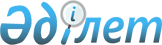 Об утверждении бюджета Бидайыкского сельского округа Уалихановского района на 2020-2022 годыРешение Уалихановского районного маслихата Северо-Казахстанской области от 8 января 2020 года № 5-49 с. Зарегистрировано Департаментом юстиции Северо-Казахстанской области 13 января 2020 года № 5934.
      Сноска. Вводится в действие с 01.01.2020 в соответствии с пунктом 10 настоящего решения.
      В соответствии с пунктом 2 статьи 75 Бюджетного кодекса Республики Казахстан от 4 декабря 2008 года, со статьей 6 Закона Республики Казахстан от 23 января 2001 года "О местном государственном управлении и самоуправлении в Республике Казахстан", Уалихановский районный маслихат РЕШИЛ:
      1. Утвердить бюджет Бидайыкского сельского округа Уалихановского района на 2020-2022 годы согласно приложениям 1, 2 и 3 к настоящему решению соответственно, в том числе на 2020 год в следующих объемах:
      1) доходы – 38 526,5 тысячи тенге:
      налоговые поступления – 1 286 тысяч тенге;
      неналоговые поступления - 204 тысяч тенге;
      поступления от продажи основного капитала - 0 тысяч тенге;
      поступления трансфертов – 37 036,5 тысяч тенге;
      2) затраты – 60 848,5 тысяч тенге;
      3) чистое бюджетное кредитование – 0 тысяч тенге:
      бюджетные кредиты – 0 тысяч тенге;
      погашение бюджетных кредитов - 0 тысяч тенге;
      4) сальдо по операциям с финансовыми активами - 0 тысяч тенге:
      приобретение финансовых активов - 0 тысяч тенге;
      поступления от продажи финансовых активов государства - 0 тысяч тенге;
      5) дефицит (профицит) бюджета - -22 322 тысяч тенге;
      6) финансирование дефицита (использование профицита) бюджета – 22 322 тысяч тенге:
      поступление займов – 22 322 тысяч тенге;
      погашение займов - 0 тысяч тенге;
      используемые остатки бюджетных средств - 0 тысяч тенге.
      Сноска. Пункт 1 в редакции решения Уалихановского районного маслихата Северо-Казахстанской области от 25.06.2020 № 4-56 с (вводится в действие с 01.01.2020); в редакции решения Уалихановского районного маслихата СевероКазахстанской области от 30.11.2020 № 5-64 с (вводится в действие с 01.01.2020).


      2. Установить, что доходы бюджета Бидайыкского сельского округа на 2020 год формируются в соответствии с Бюджетным кодексом Республики Казахстан от 4 декабря 2008 года за счет следующих налоговых поступлений:
      индивидуальный подоходный налог по доходам, подлежащим обложению самостоятельно физическими лицами, у которых на территории села расположено заявленное при постановке на регистрационный учет в органе государственных доходов:
      место нахождения – для индивидуального предпринимателя, частного нотариуса, частного судебного исполнителя, адвоката, профессионального медиатора;
      место жительства – для остальных физических лиц;
      налог на имущество физических лиц по объектам обложения данным налогом, находящимся на территории сельского округа;
      земельный налог на земли населенных пунктов с физических и юридических лиц по земельным участкам, находящимся на территории села;
      налог на транспортные средства:
      с физических лиц, место жительства которых находится на территории села;
      с юридических лиц, место нахождения которых, указываемое в их учредительных документах, располагается на территории села;
      плата за размещение наружной (визуальной) рекламы:
      на открытом пространстве за пределами помещений в селе;
      в полосе отвода автомобильных дорог общего пользования, проходящих через территорию сельского округа;
      на открытом пространстве за пределами помещений вне населенных пунктов и вне полосы отвода автомобильных дорог общего пользования.
      3. Установить, что доходы бюджета сельского округа формируются за счет следующих неналоговых поступлений:
      штрафы, налагаемые акимами сельских округов за административные правонарушения;
      добровольные сборы физических и юридических лиц;
      доходы от коммунальной собственности сельского округа (коммунальной собственности местного самоуправления):
      поступления части чистого дохода коммунальных государственных предприятий, созданных по решению аппарата акима сельского округа;
      доходы на доли участия в юридических лицах, находящиеся в коммунальной собственности сельского округа (коммунальной собственности местного самоуправления);
      доходы от аренды имущества коммунальной собственности сельского округа (коммунальной собственности местного самоуправления);
      другие доходы от коммунальной собственности сельского округа (коммунальной собственности местного самоуправления);
      другие неналоговые поступления в бюджет сельского округа.
      4. Установить, что доходы бюджета сельского округа формируются за счет поступлений от продажи основного капитала являются деньги от продажи государственного имущества, закрепленного за государственными учреждениями, финансируемыми из бюджета сельского округа.
      5. Установить, что поступлениями трансфертов в бюджет сельского округа являются трансферты из районного бюджета.
      6. Предусмотреть бюджетные субвенции, передаваемые из районного бюджета в сельский бюджет в сумме 31 510 тысяч тенге.
      7. Учесть в сельском бюджете на 2020 год целевые трансферты из республиканского бюджета на установление доплат к должностному окладу за особые условия труда в организациях культуры и архивных учреждениях управленческому и основному персоналу государственных организаций культуры и архивных учреждений.
      8. Учесть в сельском бюджете на 2020 год целевые трансферты из районного бюджета, в том числе:
      1) на благоустройство территории парка молодежи в селе Бидайык;
      2) на освещение улиц в селе Бидайык;
      3) на приобретене и доставку угля клубу в селе Ондирис;
      4) на оформление разрешительных документов клуба в селе Ондирис;
      5) на приобретение спортивных тренажеров для клуба в селе Ондирис;
      6) на ремонт отопительной системы клуба в селе Ондирис.
      Сноска. Пункт 8 в редакции решения Уалихановского районного маслихата Северо-Казахстанской области от 30.11.2020 № 5-64 с (вводится в действие с 01.01.2020).

      9. Исключен решением Уалихановского районного маслихата СевероКазахстанской области от 30.11.2020 № 5-64 с (вводится в действие с 01.01.2020).


      10. Настоящее решение вводится в действие с 1 января 2020 года. Бюджет Бидайыкского сельского округа Уалихановского района на 2020 год 
      Сноска. Приложение 1 в редакции решения Уалихановского районного маслихата Северо-Казахстанской области от 25.06.2020 № 4-56 с (вводится в действие с 01.01.2020); в редакции решения Уалихановского районного маслихата Северо-Казахстанской области от 30.11.2020 № 5-64 с (вводится в действие с 01.01.2020). Бюджет Бидайыкского сельского округа Уалихановского района на 2021 год Бюджет Бидайыкского сельского округа Уалихановского района на 2022 год
					© 2012. РГП на ПХВ «Институт законодательства и правовой информации Республики Казахстан» Министерства юстиции Республики Казахстан
				
      Председатель 
сессии маслихата 
Уалихановского района 

В.Голубев

      Секретарь Уалихановского 
районного маслихата 

Б.Кадиров
Приложение 1 
к решению Уалихановского
районного маслихата
от 8 января 2020 года №5-49 с
Категория 
Категория 
Категория 
Наименование
Сумма, тысяч тенге
Класс 
Класс 
Наименование
Сумма, тысяч тенге
Подкласс
Наименование
Сумма, тысяч тенге
1
1
1
2
3
 1) Доходы 
38526,5
1
Налоговые поступления
1286
01
Подоходный налог
62
2
Индивидуальный подоходный налог
62
04
Налоги на собственность
1224
1
Налоги на имущество
60
3
Земельный налог
127
4
Налог на транспортные средства
1037
2
Hеналоговые поступления
204
01
Доходы от государственной собственности
131
5
Доходы от аренды имущества, находящегося в государственной собственности
131
04
Штрафы, пени, санкции, взыскания, налагаемые государственными учреждениями, финансируемыми из государственного бюджета, а также содержащимися и финансируемыми из бюджета (сметы расходов) Национального Банка Республики Казахстан
55
1
Штрафы, пени, санкции, взыскания, налагаемые государственными учреждениями, финансируемыми из государственного бюджета, а также содержащимися и финансируемыми из бюджета (сметы расходов) Национального Банка Республики Казахстан, за исключением поступлений от организаций нефтяного сектора и в Фонд компенсации потерпевшим
55
06
Прочие неналоговые поступления
18
1
Прочие неналоговые поступления
18
3
Поступления от продажи основного капитала
0
4
Поступления трансфертов
37036,5
02
Трансферты из вышестоящих органов государственного управления
37036,5
3
Трансферты из районного (города областного значения) бюджета
37036,5
Функциональная группа
Функциональная группа
Функциональная группа
Наименование
Сумма, тысяч тенге
Администратор бюджетных программ
Администратор бюджетных программ
Наименование
Сумма, тысяч тенге
Программа
Наименование
Сумма, тысяч тенге
1
1
1
2
3
2) Затраты
60848,5
01
Государственные услуги общего характера
12286
124
Аппарат акима города районного значения, села, поселка, сельского округа
12286
001
Услуги по обеспечению деятельности акима города районного значения, села, поселка, сельского округа
12286
07
Жилищно-коммунальное хозяйство
2108 
124
Аппарат акима города районного значения, села, поселка, сельского округа
2108
008
Освещение улиц в населенных пунктах
1350
011
Благоустройство и озеленение населенных пунктов
758
08
Культура, спорт, туризм и информационное пространство.
43387,2
124
Аппарат акима города районного значения, села, поселка, сельского округа
43387,2
006
Поддержка культурно-досуговой работы на местном уровне
43387,2
12
Транспорт и коммуникации
500
124
Аппарат акима города районного значения, села, поселка, сельского округа
500
013
Обеспечение функционирования автомобильных дорог в городах районного значения, селах, поселках, сельских округах
500
13
Прочие
2567,3
124
Аппарат акима города районного значения, села, поселка, сельского округа
2567,3
040
Реализация мероприятий для решения вопросов обустройства населенных пунктов в реализацию мер по содействию экономическому развитию регионов в рамках Государственной программы развития регионов до 2025 года
2567,3
3) Чистое бюджетное кредитование
0
Бюджетные кредиты
0
Категория 
Категория 
Категория 
Наименование
Сумма, тысяч тенге
Класс 
Класс 
Наименование
Сумма, тысяч тенге
Подкласс
Наименование
Сумма, тысяч тенге
5
Погашение бюджетных кредитов
0
01
Погашение бюджетных кредитов
0
1
Погашение бюджетных кредитов, выданных из государственного бюджета
0
4) Сальдо по операциям с финансовыми активами
0
Приобретение финансовых активов
0
Поступления от продажи финансовых активов государства
0
5) Дефицит (профицит) бюджета
-22 322
6) Финансирование дефицита (использование профицита) бюджета
22 322
7
Поступление займов
22 322
01
Внутренние государственные займы
22 322
2
Договоры займа
22 322
Функциональная группа
Функциональная группа
Функциональная группа
Наименование
Сумма, тысяч тенге
Администратор бюджетных программ
Администратор бюджетных программ
Наименование
Сумма, тысяч тенге
Программа
Наименование
Сумма, тысяч тенге
16
Погашение займов
0
Категория 
Категория 
Категория 
Наименование
Сумма, тысяч тенге
Класс 
Класс 
Наименование
Сумма, тысяч тенге
Подкласс
Наименование
Сумма, тысяч тенге
8
Используемые остатки бюджетных средств
0
01
Остатки бюджетных средств
0
1
Свободные остатки бюджетных средств
0Приложение 2 
к решению Уалихановского 
районного маслихата 
от 8 января 2020 года №5-49 с
Категория 
Категория 
Категория 
Наименование
Сумма, тысяч тенге
Класс 
Класс 
Наименование
Сумма, тысяч тенге
Подкласс
Наименование
Сумма, тысяч тенге
1
1
1
2
3
 1) Доходы 
30852
1
Налоговые поступления
1293
04
Налоги на собственность
1300
1
Налоги на имущество
62
3
Земельный налог
125
4
Налог на транспортные средства
1106
2
Hеналоговые поступления
66
01
Доходы от государственной собственности
66
5
Доходы от аренды имущества, находящегося в государственной собственности
66
3
Поступления от продажи основного капитала
0
4
Поступления трансфертов
29493
02
Трансферты из вышестоящих органов государственного управления
29493
3
Трансферты из районного (города областного значения) бюджета
29493
Функциональная группа
Функциональная группа
Функциональная группа
Наименование
Сумма, тысяч тенге
Администратор бюджетных программ
Администратор бюджетных программ
Наименование
Сумма, тысяч тенге
Программа
Наименование
Сумма, тысяч тенге
1
1
1
2
3
2) Затраты
30852
01
Государственные услуги общего характера
13529
124
Аппарат акима города районного значения, села, поселка, сельского округа
13529
001
Услуги по обеспечению деятельности акима города районного значения, села, поселка, сельского округа
13529
07
Жилищно-коммунальное хозяйство
1258
124
Аппарат акима города районного значения, села, поселка, сельского округа
1258
008
Освещение улиц в населенных пунктах
800
011
Благоустройство и озеленение населенных пунктов
458
08
Культура, спорт, туризм и информационное пространство.
12790
124
Аппарат акима города районного значения, села, поселка, сельского округа
12790
006
Поддержка культурно-досуговой работы на местном уровне
12790
12
Транспорт и коммуникации
400
124
Аппарат акима города районного значения, села, поселка, сельского округа
400
013
Обеспечение функционирование автомобильных дорог в городах районного значения, селах, поселках, сельских округах
400
13
Прочие
2875
124
Аппарат акима города районного значения, села, поселка, сельского округа
2875
040
Реализация мероприятий для решения вопросов обустройства населенных пунктов в реализацию мер по содействию экономическому развитию регионов в рамках Государственной программы развития регионов до 2025 года
2875
3) Чистое бюджетное кредитование
0
Бюджетные кредиты
0
Категория 
Категория 
Категория 
Наименование
Сумма, тысяч тенге
Класс 
Класс 
Наименование
Сумма, тысяч тенге
Подкласс
Наименование
Сумма, тысяч тенге
5
Погашение бюджетных кредитов
0
01
Погашение бюджетных кредитов
0
1
Погашение бюджетных кредитов, выданных из государственного бюджета
0
4) Сальдо по операциям с финансовыми активами
0
Приобретение финансовых активов
0
Поступления от продажи финансовых активов государства
0
5) Дефицит (профицит) бюджета
0
6) Финансирование дефицита (использование профицита) бюджета
0
7
Поступление займов
0
Функциональная группа
Функциональная группа
Функциональная группа
Наименование
Сумма, тысяч тенге
Администратор бюджетных программ
Администратор бюджетных программ
Наименование
Сумма, тысяч тенге
Программа
Наименование
Сумма, тысяч тенге
16
Погашение займов
0
Категория 
Категория 
Категория 
Наименование
Сумма, тысяч тенге
Класс 
Класс 
Наименование
Сумма, тысяч тенге
Подкласс
Наименование
Сумма, тысяч тенге
8
Используемые остатки бюджетных средств
0
01
Остатки бюджетных средств
0
1
Свободные остатки бюджетных средств
0Приложение 3 
к решению Уалихановского 
районного маслихата 
от 8 января 2020 года №5-49 с
Категория 
Категория 
Категория 
Наименование
Сумма, тысяч тенге
Класс 
Класс 
Наименование
Сумма, тысяч тенге
Подкласс
Наименование
Сумма, тысяч тенге
1
1
1
2
3
 1) Доходы 
31198
1
Налоговые поступления
1300
04
Налоги на собственность
1300
1
Налоги на имущество
62
3
Земельный налог
125
4
Налог на транспортные средства
1113
2
Hеналоговые поступления
80
01
Доходы от государственной собственности
80
5
Доходы от аренды имущества, находящегося в государственной собственности
80
3
Поступления от продажи основного капитала
0
4
Поступления трансфертов
29818
02
Трансферты из вышестоящих органов государственного управления
29818
3
Трансферты из районного (города областного значения) бюджета
29818
Функциональная группа
Функциональная группа
Функциональная группа
Наименование
Сумма, тысяч тенге
Администратор бюджетных программ
Администратор бюджетных программ
Наименование
Сумма, тысяч тенге
Программа
Наименование
Сумма, тысяч тенге
1
1
1
2
2) Затраты
31198
01
Государственные услуги общего характера
13700
124
Аппарат акима города районного значения, села, поселка, сельского округа
13700
001
Услуги по обеспечению деятельности акима города районного значения, села, поселка, сельского округа
13700
07
Жилищно-коммунальное хозяйство
1358
124
Аппарат акима города районного значения, села, поселка, сельского округа
1358
008
Освещение улиц в населенных пунктах
900
011
Благоустройство и озеленение населенных пунктов
458
08
Культура, спорт, туризм и информационное пространство.
12865
124
Аппарат акима города районного значения, села, поселка, сельского округа
12865
006
Поддержка культурно-досуговой работы на местном уровне
12865
12
Транспорт и коммуникации
400
124
Аппарат акима города районного значения, села, поселка, сельского округа
400
013
Обеспечение функционирование автомобильных дорог в городах районного значения, селах, поселках, сельских округах
400
13
Прочие
2875
124
Аппарат акима города районного значения, села, поселка, сельского округа
2875
040
Реализация мероприятий для решения вопросов обустройства населенных пунктов в реализацию мер по содействию экономическому развитию регионов в рамках Государственной программы развития регионов до 2025 года
2875
3) Чистое бюджетное кредитование
0
Бюджетные кредиты
0
Категория 
Категория 
Категория 
Наименование
Сумма, тысяч тенге
Класс 
Класс 
Наименование
Сумма, тысяч тенге
Подкласс
Наименование
Сумма, тысяч тенге
5
Погашение бюджетных кредитов
0
01
Погашение бюджетных кредитов
0
1
Погашение бюджетных кредитов, выданных из государственного бюджета
0
4) Сальдо по операциям с финансовыми активами
0
Приобретение финансовых активов
0
Поступления от продажи финансовых активов государства
0
5) Дефицит (профицит) бюджета
0
6) Финансирование дефицита (использование профицита) бюджета
0
7
Поступление займов
0
Функциональная группа
Функциональная группа
Функциональная группа
Наименование
Сумма, тысяч тенге
Администратор бюджетных программ
Администратор бюджетных программ
Наименование
Сумма, тысяч тенге
Программа
Наименование
Сумма, тысяч тенге
16
Погашение займов
0
Категория 
Категория 
Категория 
Наименование
Сумма, тысяч тенге
Класс 
Класс 
Наименование
Сумма, тысяч тенге
Подкласс
Наименование
Сумма, тысяч тенге
8
Используемые остатки бюджетных средств
0
01
Остатки бюджетных средств
0
1
Свободные остатки бюджетных средств
0